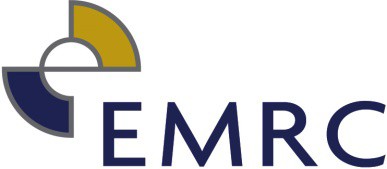 REGISTER OF GIFTS AND CONTRIBUTIONS TO TRAVEL FROM 1 JULY 2021 – 30 JUNE 2022GIFTSCONTRIBUTIONS TO TRAVELNAME OF RELEVANT PERSON MAKING DISCLOSURENAME OF RELEVANT PERSON MAKING DISCLOSUREDESCRIPTION OF GIFTNAME OF PERSON WHO MADE GIFTADDRESS OF PERSON WHO MADE GIFTDATE GIFT WAS RECEIVEDESTIMATED VALUE OF GIFT AT TIME MADENATURE OF RELATIONSHIP BETWEEN RELEVANT PERSON AND PERSON WHO MADE GIFTTheresa Eckstein30 reusable water bottles30 reusable water bottlesWaterlogic3/115 Belmont Avenue, Belmont24/06/2022$100Contractor to the EMRCRelevant Persons no longer serving or employed at the EMRCNAME OF RELEVANT PERSON MAKING DISCLOSUREDESCRIPTION OF CONTRIBUTIONNAME OF PERSON WHO MADE CONTRIBUTIONADDRESS OF PERSON WHO MADE CONTRIBUTIONDATE CONTRIBUTION WAS RECEIVEDESTIMATED VALUE OF CONTRIBUTION AT TIME IT WAS MADENATURE OF RELATIONSHIP BETWEEN RELEVANT PERSON AND PERSON WHO MADE CONTRIBUTIONDESCRIPTION OF TRAVELDATE OF TRAVEL$$